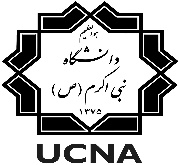 ترم بندی رشته علوم ورزشینیمسال اول                                                                              نیمسال دومنیمسال سوم                                                                                    نیمسال چهارمدرکل تعداد 130 واحدتعداد واحد لازم دروس عمومی : 20       تعداد واحد لازم دروس پایه: 26           تعداد واحد لازم دروس تخصصی الزامی: 72     تعداد واحد لازم دروس تخصصی  انتخابی: 12       لیست  دروس عمومی: اندیشه اسلامی1- اندیشه اسلامی 2- فارسی عمومی- زبان عمومی- آشنایی با قانون اساسی- تاریخ فرهنگ و تمدن- آیین زندگی- تفسیر موضوعی – روخوانی قران- دانش خانواده       توجه: حداکثر تعداد واحد های انتخابی در هر نیمسال تحصیلی 20 واحد می باشد،درصورت مشروطی تعداد واحد انتخابی به 12 واحد کاهش خواهد یافت.دانشجویان درهیچ شرایطی مجاز به انتخاب کمتر از 12 واحد نمی باشند درصورت انتخاب کمتر حتماً به واحد آموزش مراجعه نماید.دروس عملی در ایام حذف و اضافه قابل حذف نیستند.دروس عملی قابل حذف اضطراری  نیستند.دانشجو در زمان انتخاب واحد ملزم به رعایت پیشنیاز دروس می باشد.ادامه ترم بندی رشته علوم ورزشینیمسال پنجم                                                                                         نیمسال ششمنیمسال هفتم                                                                                           نیمسال هشتم*- فقط یک ورزش از گروه ورزشهای آبی ، ورزشهای رزمی، ورزشهای جسمی –ذهنی ارائه خواهد شد.کد دروسنام درستعداد  واحدتعداد  واحدنوعدرسپیشنیازکد دروسنام درستعداد واحدتعداد واحدنوع درسپیشنیازکد دروسنام درسنعنوعدرسپیشنیازکد دروسنام درسنعنوع درسپیشنیاز1230016مبانی کارآفرینی و اشتغال زائی ورزشی20تخصصی الزامی-1230004حرکت شناسی ورزشی20تخصصی الزامیآناتومی انسان1210005آناتومی انسان20پایه-1210006فیزیولوژی انسان20پایهآناتومی انسان1230007تاریخ تربیت بدنی و ورزش20تخصصی الزامی-1230008رشد حرکتی20تخصصی الزامیآناتومی انسان12100008مبانی مدیریت20پایه-1210012دو و میدانی 102پایه-1210003آمار و ریاضی در علوم ورزشی20پایه-1210009آمادگی جسمانی 102پایه-1210004ایمنی و بهداشت فردی در ورزش20پایه-1210011شنا 102پایه--دروس عمومی44عمومی--دروس عمومی33عمومی-جمعجمع1616جمعجمع1515کد دروسنام درستعداد  واحدتعداد  واحدنوعدرسپیشنیازکد دروسنام درستعداد واحدتعداد واحدنوع درسپیشنیازکد دروسنام درسنعنوعدرسپیشنیازکد دروسنام درسنعنوع درسپیشنیاز1230006حرکات اصلاحی20تخصصی الزامیآناتومی انسان1230001فیزیولوژی ورزشی20تخصصی الزامیفیزیولوژی انسان12300005آسیب شناسی ورزشی20تخصصی الزامیآناتومی انسان1230009یادگیری حرکتی20تخصصی الزامیرشد حرکتی1210007مقدمات مکانیک حرکت انسان20پایهآناتومی انسان1210010آمادگی جسمانی 202پایهآمادگی جسمانی 11230027تنیس روی میز 102تخصصی الزامیآمادگی جسمانی 112100001مبانی و فلسفه تربیت بدنی20پایه-1230026هندبال 102تخصصی الزامیآمادگی جسمانی 11230012مقدمات جامعه شناسی ورزشی20تخصصی الزامیمبانی و فلسفه تربیت بدنی (همنیاز)1210013ژیمناستیک 102پایهآمادگی جسمانی 11230021ژیمناستیک 202تخصصی الزامیژیمناستیک 11230028بدمینتون 102تخصصی الزامیآمادگی جسمانی 11230020دو و میدانی 202تخصصی الزامیدو و میدانی 1-دروس عمومی22عمومی-1230022شنا 202تخصصی الزامیشنا 1-دروس عمومی22عمومی--دروس عمومی22--جمعجمع1616جمعجمع1818کد دروسنام درستعداد  واحدتعداد  واحدنوعدرسپیشنیازکد دروسنام درستعداد واحدتعداد واحدنوع درسپیشنیازکد دروسنام درسنعنوعدرسپیشنیازکد دروسنام درسنعنوع درسپیشنیاز1230003سنجش و اندازه گیری در علوم ورزشی20تخصصی الزامیآمار و ریاضی در علوم ورزشی1230017مقدمات بیومکانیک ورزشی20تخصصی الزامیمقدمات مکانیک حرکت انسان1230015مدیریت اماکن و رویدادهای ورزشی20تخصصی الزامیمبانی مدیریت1240072ماساژ ورزشی02تخصصی اختیاریآمادگی جسمانی 11230018اصول و روش شناسی تمرین20تخصصی الزامیفیزیولوژی ورزشی1230010مقدمات روانشناسی ورزشی20تخصصی الزامییادگیری حرکتی1230002فعالیت بدنی و تندرستی20تخصصی الزامیفیزیولوژی ورزشی1230035کارورزی ورزش های پایه20تخصصی الزامیژیمناستیک2 و دو و میدانی 2 و شنا 21230013تغذیه ورزشی و کنترل وزن20تخصصی الزامیفیزیولوژی ورزشی1230014اصول و برنامه ریزی آموزش تربیت بدنی20تخصصی الزامییادگیری حرکتی1230011مبانی استعدادیابی ورزشی20تخصصی الزامیرشد حرکتی و فیزیولوژی ورزشی1230023فوتبال/فوتسال102تخصصی الزامیآمادگی جسمانی 11230024والیبال 102تخصصی الزامیآمادگی جسمانی 11240059کراس فیت02تخصصی اختیاریآمادگی جسمانی21230025بسکتبال 102تخصصی الزامیآمادگی جسمانی 11230031ورزش ها و بازی های بومی و سنتی02تخصصی الزامیآمادگی جسمانی 1-دروس عمومی22عمومی--دروس عمومی22عمومی-جمعجمع1818جمعجمع1818کد دروسنام درستعداد  واحدتعداد  واحدنوع درسپیشنیازکد دروسنام درستعداد واحدتعداد واحدنوع درسپیشنیازکد دروسنام درسنعنوع درسپیشنیازکد دروسنام درسنعنوع درسپیشنیاز1210002متون خارجی در علوم ورزشی20تخصصی الزامیزبان عمومی1240004اصول و روش مربیگری20تخصصی اختیاریمقدمات روانشناسی ورزشی، اصول و روش شناسی تمرین1230032ورزش های رزمی*(جودو،کاراته،تکواندو،موی تای، ووشو و...)20تخصصی الزامیآمادگی جسمانی 11230034 ورزش های آبی*(واترپلو، نجات غریق، قایقرانی، شیرجه و ...)02تخصصی الزامیشنا 21230029کشتی 1 مخصوص برادران02تخصصی الزامیآمادگی جسمانی 11230037کارورزی ورزش های گروهی02تخصصی الزامیگذراندن حداقل 3 درس عملی از دروس ورزشهای گروهی(والیبال1، هندبال1، بسکتبال1)1230030فعالیت های موزون1 مخصوص خواهران02تخصصی الزامیآمادگی جسمانی 11230033ورزش های جسمی، ذهنی* (پیلاتس،نجات غریق، قایقرانی،شیرجه و ...)02تخصصی الزامیآمادگی جسمانی 11230036کارورزی ورزش های انفرادی02تخصصی الزامیگذراندن حداقل 3 درس از دروس عملی انفرادی غیر از دروس پایه(شنا2-ژیمناستیک2-دوومیدانی2)1240018فنآوری در ورزش20تخصصی اختیاری-1240056تیروکمان02تخصصی اختیاریآمادگی جسمانی 11240007مدیریت سازمان های ورزشی20تخصصی اختیاریمدیریت اماکن و رویدادهای ورزشی1230019مدیریت اوقات فراغت و ورزش های تفریحی20تخصصی الزامیمبانی مدیریت-دروس عمومی22عمومی--دروس عمومی33عمومی-جمعجمع1515جمعجمع1414